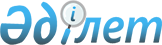 Об утверждении Правил аккредитации агентств по усыновлению и организаций по оказанию содействия в устройстве детей-сирот, детей, оставшихся без попечения родителей, в семьи граждан Республики КазахстанПриказ Министра образования и науки Республики Казахстан от 9 декабря 2014 года № 513. Зарегистрирован в Министерстве юстиции Республики Казахстан 3 марта 2015 года № 10372.
      Сноска. Заголовок - в редакции приказа Министра образования и науки РК от 29.05.2020 № 227 (вводится в действие по истечении десяти календарных дней после дня его первого официального опубликования).
      В соответствии с пунктом 4 статьи 111 Кодекса Республики Казахстан от 26 декабря 2011 года "О браке (супружестве) и семье", ПРИКАЗЫВАЮ:
      Сноска. Преамбула - в редакции приказа Министра образования и науки РК от 29.05.2020 № 227 (вводится в действие по истечении десяти календарных дней после дня его первого официального опубликования).


      1. Утвердить:
      1) Правила аккредитации агентств по усыновлению согласно приложению 1 к настоящему приказу;
      2) Правила аккредитации организаций по оказанию содействия в устройстве детей-сирот, детей, оставшихся без попечения родителей, в семьи граждан Республики Казахстан согласно приложению 2 к настоящему приказу.
      Сноска. Пункт 1 - в редакции приказа Министра образования и науки РК от 29.05.2020 № 227 (вводится в действие по истечении десяти календарных дней после дня его первого официального опубликования).


      2. Комитету по охране прав детей Министерства образования и науки Республики Казахстан (Оразалиева З.Ж.) в установленном законодательством порядке обеспечить:
      1) государственную регистрацию настоящего приказа в Министерстве юстиции Республики Казахстан;
      2) после государственной регистрации в Министерстве юстиции Республики Казахстан официальное опубликование настоящего приказа в периодических печатных изданиях и информационно-правовой системе "Әділет";
      3) размещение настоящего приказа на официальном интернет-ресурсе Министерства образования и науки Республики Казахстан.
      3. Контроль за исполнением настоящего приказа возложить на вице-министра образования и науки Республики Казахстан Имангалиева Е.Н.
      4. Настоящий приказ вводится в действие по истечении десяти календарных дней после его первого официального опубликования. Правила аккредитации агентств по усыновлению
      Сноска. Правила - в редакции приказа Министра образования и науки РК от 29.05.2020 № 227 (вводится в действие по истечении десяти календарных дней после дня его первого официального опубликования). Глава 1. Общие положения
      1. Настоящие Правила аккредитации агентств по усыновлению (далее – Правила) разработаны в соответствии с пунктом 4 статьи 111 Кодекса Республики Казахстан от 26 декабря 2011 года "О браке (супружестве) и семье" (далее – Кодекс), подпунктом 1) статьи 10 Закона Республики Казахстан от 15 апреля 2013 года "О государственных услугах" (далее – Закон) и определяют порядок аккредитации агентств, осуществляющих деятельность по усыновлению детей на территории Республики Казахстан путем создания филиалов и (или) представительств.
      2. В настоящих Правилах используются понятия:
      1) аккредитация – официальное признание уполномоченным органом в области защиты прав детей Республики Казахстан права агентств по усыновлению и организаций по оказанию содействия в устройстве детей-сирот, детей, оставшихся без попечения родителей, в семьи граждан Республики Казахстан осуществлять свою деятельность;
      2) агентства по усыновлению (далее – агентства) – некоммерческие иностранные организации, осуществляющие деятельность по усыновлению (удочерению) детей на территории своего государства и аккредитованные для осуществления подобной деятельности на территории Республики Казахстан в порядке, установленном Кодексом;
      3) исключен приказом Министра просвещения РК от 03.10.2022 № 414 (вводится в действие по истечении десяти календарных дней после дня его первого официального опубликования);


      4) веб-портал "электронного правительства" – информационная система, представляющая собой единое окно доступа ко всей консолидированной правительственной информации, включая нормативную правовую базу, и к государственным услугам, услугам по выдаче технических условий на подключение к сетям субъектов естественных монополий и услугам субъектов квазигосударственного сектора, оказываемым в электронной форме (далее – портал);
      5) электронная цифровая подпись – набор электронных цифровых символов, созданный средствами электронной цифровой подписи и подтверждающий достоверность электронного документа, его принадлежность и неизменность содержания (далее - ЭЦП).
      Сноска. Пункт 2 с изменениями, внесенными приказом Министра просвещения РК от 03.10.2022 № 414 (вводится в действие по истечении десяти календарных дней после дня его первого официального опубликования).


      3. Аккредитации подлежат агентства в соответствии с пунктом 1 статьи 111 Кодекса.
      Срок рассмотрения документов и аккредитации агентств, составляет 30 (тридцать) календарных дней. 2. Порядок аккредитации агентств
      4. Вопрос об аккредитации агентства, в том числе и об отказе в аккредитации, а также о продлении срока аккредитации в том числе и об отказе рассматривается Комитетом по охране прав детей Министерства образования и науки Республики Казахстан (далее – услугодатель).
      5. Для аккредитации деятельности доверенное лицо агентства (далее – услугополучатель) подает через канцелярию услугодателя или портал заявление по форме, согласно приложению 1 к настоящим Правилам с приложением документов, предусмотренных перечнем основных требований к оказанию государственной услуги "Аккредитация или продление срока аккредитации агентства по усыновлению" (далее – Требование к оказанию государственной услуги), согласно приложению 2 к настоящим Правилам.
      Сноска. Пункт 5 – в редакции приказа Министра просвещения РК от 03.10.2022 № 414 (вводится в действие по истечении десяти календарных дней после дня его первого официального опубликования).


      6. Все представленные документы легализуются в соответствии с приказом исполняющего обязанности Министра иностранных дел Республики Казахстан от 6 декабря 2017 года № 11-1-2/576 "Об утверждении Правил легализации документов" (зарегистрирован в Реестре государственной регистрации нормативных правовых актов за № 16116) и Законом Республики Казахстан от 12 марта 2010 года "О ратификации Конвенции о защите детей и сотрудничестве в отношении иностранного усыновления".
      Документы, выданные за пределами Республики Казахстан, предоставляются на государственном языке соответствующего иностранного государства, а также подлежат переводу на казахский и русский языки.
      7. В случае обращения через портал услугополучателю в "личный кабинет" направляется статус о принятии запроса на государственную услугу, а также уведомление с указанием даты и времени получения результата государственной услуги.
      8. Услугодатель в течение 1 (одного) рабочего дня с момента получения документов, проверяет полноту представленных документов.
      9. Сведения документов, удостоверяющих личность, о государственной регистрации (перерегистрации) юридического лица о государственной регистрации в качестве индивидуального предпринимателя услугополучателя, услугодатель получает из соответствующих государственных информационных систем через шлюз "электронного правительства".
      Услугополучатель дает согласие услугодателю на использование сведений, составляющих охраняемую законом тайну, содержащихся в информационных системах, при оказании государственной услуги, если иное не предусмотрено законами Республики Казахстан.
      При представлении услугополучателями неполного пакета документов и (или) документов с истекшим сроком действия услугодатель отказывает услугополучателю в дальнейшем рассмотрении заявления.
      Сноска. Пункт 9 – в редакции приказа Министра просвещения РК от 03.10.2022 № 414 (вводится в действие по истечении десяти календарных дней после дня его первого официального опубликования).


      10. Решение об аккредитации агентства принимается услугодателем по согласованию с министерствами юстиции, здравоохранения, труда и социальной защиты населения, внутренних дел и иностранных дел (далее – государственные органы), представляющими соответствующие заключения о возможности аккредитации в пределах своей компетенции.
      11. Услугодатель в течение двух календарных дней направляет документы, предусмотренные пунктом 8 Требований к оказанию государственной услуги для согласования в государственные органы, которые предоставляют в течение десяти рабочих дней с момента поступления документов и запроса от услугодателя заключение о возможности осуществления деятельности агентства на территории Республики Казахстан. 
      Сноска. Пункт 11 – в редакции приказа Министра просвещения РК от 03.10.2022 № 414 (вводится в действие по истечении десяти календарных дней после дня его первого официального опубликования).


      12. Услугодатель в течение 14 (четырнадцати) календарных дней проверяет представленные документы услугополучателя на соответствие условиям и требованиям Кодекса и на основании заключения о возможности осуществления деятельности агентства на территории Республики Казахстан, выносит решение об аккредитации агентства по усыновлению либо отказ в аккредитации по основаниям, предусмотренным пунктом 9 Требований к оказанию государственной услуги.
      Сноска. Пункт 12 – в редакции приказа Министра просвещения РК от 03.10.2022 № 414 (вводится в действие по истечении десяти календарных дней после дня его первого официального опубликования).


      13. Решение об аккредитации агентства или отказ в аккредитации выдается услугодателем в течение 10 (десяти) календарных дней со дня его принятия.
      При выявлении оснований для отказа в оказании государственной услуги по основаниям, указанным в пункте 9 Требований к оказанию государственной услуги настоящих Правил услугодатель не позднее чем за 3 (три) рабочих дня до завершения срока оказания государственной услуги согласно статьи 73 Административного процедурно-процессуального кодекса Республики Казахстан (далее – АППК РК) направляет услугополучателю уведомление о предварительном решении об отказе в оказании государственной услуги, а также времени и месте проведения заслушивания для возможности выразить услугополучателю позицию по предварительному решению.
      Процедура заслушивания проводится в соответствие со статьей 74 АППК РК.
      Сноска. Пункт 13 – в редакции приказа Министра просвещения РК от 03.10.2022 № 414 (вводится в действие по истечении десяти календарных дней после дня его первого официального опубликования).


      14. При утере решения об аккредитации агентства услугополучатель получает его дубликат у услугодателя в течение десяти рабочих дней со дня подачи соответствующего заявления.
      При этом оригинал решения об аккредитации агентства признается утратившим силу.
      15. Агентства аккредитуются сроком на один год. Решение об аккредитации агентства является неотчуждаемым и не подлежит передаче другим лицам.
      16. Агентства, получившие отказ в оказании аккредитации, повторно обращаются к услугодателю по истечении шести месяцев.
      17. Услугодатель обеспечивает внесение данных в информационную систему мониторинга оказания государственных услуг о стадии оказания государственной услуги в порядке, установленном уполномоченным органом в сфере информатизации в соответствии с подпунктом 11) пункта 2 статьи 5 Закона.
      При сбое информационной системы услугодатель незамедлительно с момента обнаружения уведомляет сотрудника структурного подразделения услугодателя, ответственного за информационно-коммуникационную инфраструктуру.
      В этом случае ответственный сотрудник за информационно-коммуникационную инфраструктуру в течение срока, указанного в части второй настоящего пункта Правил, составляет протокол о технической проблеме и подписывает его услугодателем.
      Уполномоченный орган в области защиты прав детей Республики Казахстан извещает услугодателей, в том числе Единый контакт-центр, о внесенных изменениях и дополнениях в Требования к оказанию государственной услуги.
      Сноска. Пункт 17 – в редакции приказа Министра просвещения РК от 03.10.2022 № 414 (вводится в действие по истечении десяти календарных дней после дня его первого официального опубликования).

      18. Исключен приказом Министра просвещения РК от 03.10.2022 № 414 (вводится в действие по истечении десяти календарных дней после дня его первого официального опубликования).

 Глава 3. Продление, приостановление и (или) досрочное прекращение аккредитации агентств
      19. Для продления срока аккредитации услугополучатель не позднее, чем за тридцать календарных дней до истечения срока аккредитации через канцелярию услугодателя или портал подает заявление по форме, согласно приложению 1 к настоящим Правилам с приложением документов, предусмотренных перечнем основных требований к оказанию государственной услуги "Аккредитация или продление срока аккредитации агентства по усыновлению" (далее – Требований к оказанию государственной услуги), согласно приложению 2 к настоящим Правилам.
      Сноска. Пункт 19 – в редакции приказа Министра просвещения РК от 03.10.2022 № 414 (вводится в действие по истечении десяти календарных дней после дня его первого официального опубликования).


      20. Все представленные документы легализуются в соответствии с приказом исполняющего обязанности Министра иностранных дел Республики Казахстан от 6 декабря 2017 года № 11-1-2/576 "Об утверждении Правил легализации документов" (зарегистрирован в Реестре государственной регистрации нормативных правовых актов за № 16116) и Законом Республики Казахстан от 12 марта 2010 года "О ратификации Конвенции о защите детей и сотрудничестве в отношении иностранного усыновления".
      Документы, выданные за пределами Республики Казахстан, предоставляются на государственном языке соответствующего иностранного государства, а также подлежат переводу на казахский и русский языки.
      21. В случае обращения через портал услугополучателю в "личный кабинет" направляется статус о принятии запроса на государственную услугу, а также уведомление с указанием даты и времени получения результата государственной услуги.
      22. Услугодатель в течение 1 (одного) рабочего дня с момента получения документов, проверяет полноту представленных документов.
      23. Сведения документов, удостоверяющих личность, о государственной регистрации (перерегистрации) юридического лица о государственной регистрации в качестве индивидуального предпринимателя услугополучателя, услугодатель получает из соответствующих государственных информационных систем через шлюз "электронного правительства".
      В случае представления услугополучателем неполного пакета документов и (или) документов с истекшим сроком действия услугодатель отказывает услугополучателю в приеме заявления.
      24. Услугодатель в течение 9 (девяти) рабочих дней c момента получения документов проверяет представленные документы услугополучателя на соответствие требованиям и основаниям для продления срока аккредитации агентства по усыновлению и принятия мотивированного решения о продлении срока аккредитации агентства либо об отказе в продлении срока аккредитации агентства по основаниям, предусмотренным пунктом 9 Требований к оказанию государственной услуги.
      При выявлении оснований для отказа в оказании государственной услуги по основаниям, указанным в пункте 9 Требований к оказанию государственной услуги настоящих Правил услугодатель не позднее чем за 3 (три) рабочих дня до завершения срока оказания государственной услуги согласно статьи 73 АППК РК направляет услугополучателю уведомление о предварительном решении об отказе в оказании государственной услуги, а также времени и месте проведения заслушивания для возможности выразить услугополучателю позицию по предварительному решению.
      Процедура заслушивания проводится в соответствие со статьей 74 АППК РК.
      Сноска. Пункт 24 – в редакции приказа Министра просвещения РК от 03.10.2022 № 414 (вводится в действие по истечении десяти календарных дней после дня его первого официального опубликования).


      25. Мотивированное решение о продлении срока аккредитации агентства или отказ в продлении срока аккредитации агентства направляется услугодателем в течение 5 (пяти) рабочих дней со дня его принятия.
      26. Общий срок рассмотрения документов на продление срока аккредитации агентства либо отказ в продлении срока аккредитации составляет 15 (пятнадцать) рабочих дней.
      27. Услугодатель обеспечивает внесение данных в информационную систему мониторинга оказания государственных услуг о стадии оказания государственной услуги в порядке, установленном уполномоченным органом в сфере информатизации в соответствии с подпунктом 11) пункта 2 статьи 5 Закона.
      При сбое информационной системы услугодатель незамедлительно с момента обнаружения уведомляет сотрудника структурного подразделения услугодателя, ответственного за информационно-коммуникационную инфраструктуру.
      В этом случае ответственный сотрудник за информационно-коммуникационную инфраструктуру в течение срока, указанного в части второй настоящего пункта Правил, составляет протокол о технической проблеме и подписывает его услугодателем.
      Уполномоченный орган в области защиты прав детей Республики Казахстан извещает услугодателей, в том числе Единый контакт-центр, о внесенных изменениях и дополнениях в Требования к оказанию государственной услуги.
      Сноска. Пункт 27 – в редакции приказа Министра просвещения РК от 03.10.2022 № 414 (вводится в действие по истечении десяти календарных дней после дня его первого официального опубликования).

      28. Исключен приказом Министра просвещения РК от 03.10.2022 № 414 (вводится в действие по истечении десяти календарных дней после дня его первого официального опубликования).


      29. Срок аккредитации агентства продлевается автоматически по истечении срока, предусмотренного в пункте 16 настоящих Правил, в случае, если им были соблюдены все требования, установленные законодательством Республики Казахстан, в течение одного года после первой аккредитации агентства.
      30. При устранении нарушений, повлекших приостановление аккредитации агентства, в течение одного месяца его действие возобновляется услугодателем.
      Если в установленный срок нарушения (обстоятельства), повлекшие за собой приостановление деятельности агентства, не будут устранены, услугодателем принимается решение о прекращении действия деятельности агентства.
      31. Решение о досрочном прекращении деятельности филиала и (или) представительства, продлении его деятельности принимается услугодателем в течение десяти рабочих дней со дня его принятия с обоснованием.
      32. Деятельность филиала и (или) представительства прекращается в следующих случаях:
      1) не осуществления деятельности по усыновлению детей в соответствии с учредительными документами агентства;
      2) неустранения в течение одного месяца нарушений, повлекших приостановление действия решения об аккредитации агентства;
      3) предоставления филиалом и (или) представительством заявления о прекращении деятельности;
      4) истечения срока действия решения об аккредитации агентства и невозможности продления срока аккредитации на новый срок.
      33. Вопросы прекращения деятельности филиала и (или) представительства агентств рассматриваются услугодателем в течение десяти рабочих дней со дня обнаружения (возникновения) обстоятельств, указанных в пункте 34 настоящих Правил.
      34. Филиал и (или) представительство уведомляется услугодателем в течение пяти рабочих дней после принятия мотивированного решения о приостановлении или прекращении деятельности.
      35. Решение об аккредитации, приостановлении и прекращении деятельности филиала и (или) представительства агентства распространяется услугодателем путем размещения решения на официальном интернет-ресурсе услугодателя.
      36. В случае изменения фамилии, имени, отчества руководителя агентства и (или) наименования, организационно-правовой формы юридического лица, аккредитованные агентства подают заявление в канцелярию услугодателя о переоформлении решения об аккредитации с приложением документов, подтверждающих указанные сведения, и документов, указанных в пункте 5 настоящих Правил.
      Каждые пять лет агентства представляют услугодателю обновленные документы, выданные компетентным органом государства местонахождения агентства, подтверждающие деятельность агентства в сфере усыновления детей на территории своего государства с указанием срока, в течение которого агентство осуществляет данные полномочия.
      37. Услугодатель в течение пяти рабочих дней со дня поступления соответствующего письменного заявления переоформляет решение об аккредитации агентства.
      При этом ранее выданное решение об аккредитации агентства признается утратившим силу и возвращается услугодателю. Глава 4. Порядок обжалования решений, действий (бездействия) услугодателя и (или) его должностных лиц в процессе оказания государственной услуги
      38. Жалоба на решение, действий (бездействия) услугодателя по вопросам оказания государственных услуг подается на имя руководителя услугодателя, в уполномоченный орган по оценке и контролю за качеством оказания государственных услуг (далее – орган, рассматривающий жалобу), в соответствии с законодательством Республики Казахстан.
      Рассмотрение жалобы по вопросам оказания государственных услуг производится вышестоящим административным органом, должностным лицом, органом, рассматривающим жалобу.
      Жалоба подается услугодателю и (или) должностному лицу, чье решение, действие (бездействие) обжалуются.
      Услугодатель должностное лицо, чье решение, действие (бездействие) обжалуются, не позднее 3 (трех) рабочих дней со дня поступления жалобы направляют ее в орган, рассматривающий жалобу.
      При этом услугодатель, должностное лицо, решение, действие (бездействие) обжалуются, не направляет жалобу в орган, рассматривающий жалобу, если он в течение 3 (трех) рабочих дней примет решение либо административное действие, полностью удовлетворяющие требования, указанные в жалобе.
      Жалоба услугополучателя, поступившая в адрес услугодателя, в соответствии с пунктом 2 статьи 25 Закона подлежит рассмотрению в течение 5 (пяти) рабочих дней со дня ее регистрации.
      Жалоба услугополучателя, поступившая в адрес органа, рассматривающего жалобу, подлежит рассмотрению в течение 15 (пятнадцати) рабочих дней со дня ее регистрации.
      Если иное не предусмотрено законом, обращение в суд допускается после обжалования в досудебном порядке.
      Сноска. Пункт 38 – в редакции приказа Министра просвещения РК от 03.10.2022 № 414 (вводится в действие по истечении десяти календарных дней после дня его первого официального опубликования).


      39. В случаях несогласия с результатами оказания государственной услуги услугополучатель обращается в суд в установленном законодательством Республики Казахстан порядке.
      Сноска. Приложение 1 – в редакции приказа Министра просвещения РК от 03.10.2022 № 414 (вводится в действие по истечении десяти календарных дней после дня его первого официального опубликования). Заявление
      Прошу Вас рассмотреть представленные документы (выбрать нужное):на предмет возможности аккредитации агентства по усыновлению для осуществлениядеятельности по усыновлению на территории Республики Казахстан/или о продлениисрока аккредитации агентства по усыновлению____________________________________________________________________________________________________________________________________________________(указать наименование агентства и государство местонахождения)Согласен(а) на использования сведений, составляющих охраняемую ЗакономРеспублики Казахстан "О персональных данных и их защите" тайну, содержащихсяв информационных системах."___" _______20__года____________________________ подпись доверенного лица Перечень основных требований к оказанию государственной услуги
"Аккредитация или продление срока аккредитации агентства по усыновлению" Подвид государственной услуги "Аккредитация агентства по усыновлению" Подвид государственной услуги "Продление срока аккредитации агентства по усыновлению"
      Сноска. Приложение 2 – в редакции приказа Министра просвещения РК от 03.10.2022 № 414 (вводится в действие по истечении десяти календарных дней после дня его первого официального опубликования). Правила аккредитации организаций по оказанию содействия в устройстве детей-сирот,
детей, оставшихся без попечения родителей, в семьи граждан Республики Казахстан
      Сноска. Приказ дополнен приложением 2 в соответствии с приказом Министра образования и науки РК от 29.05.2020 № 227 (вводится в действие по истечении десяти календарных дней после дня его первого официального опубликования). Глава 1. Общие положения
      1. Настоящие Правила аккредитации организаций по оказанию содействия в устройстве детей-сирот, детей, оставшихся без попечения родителей, в семьи граждан Республики Казахстан (далее – Правила) разработаны в соответствии с пунктом 4 статьи 111 Кодекса Республики Казахстан от 26 декабря 2011 года "О браке (супружестве) и семье" (далее – Кодекс) и определяют порядок аккредитации организаций по оказанию содействия в устройстве детей-сирот, детей, оставшихся без попечения родителей, в семьи граждан Республики.
      2. В настоящих Правилах используются понятия:
      1) аккредитация – официальное признание уполномоченным органом в области защиты прав детей Республики Казахстан права агентств по усыновлению и организаций по оказанию содействия в устройстве детей-сирот, детей, оставшихся без попечения родителей, в семьи граждан Республики Казахстан осуществлять свою деятельность;
      2) организация по оказанию содействия в устройстве детей-сирот и детей, оставшихся без попечения родителей, в семьи граждан Республики Казахстан (далее - организация) – некоммерческая организация, осуществляющая на безвозмездной основе, на территории Республики Казахстан содействие устройству детей-сирот, детей, оставшихся без попечения родителей, на воспитание в семьи в соответствии с их компетенцией, установленной Кодексом, гражданам Республики Казахстан, постоянно проживающим на территории Республики Казахстан, желающим принять и принявшим детей на воспитание, и аккредитованная для осуществления подобной деятельности в порядке, установленном Кодексом.
      3. Аккредитации подлежат некоммерческие организации, учредителями которых являются граждане Республики Казахстан, осуществляющие деятельность по защите прав и интересов детей-сирот, детей, оставшихся без попечения родителей, не менее пяти лет на момент подачи заявления об аккредитации. Глава 2. Порядок аккредитации организаций
      4. Вопрос об аккредитации организации, в том числе и об отказе в аккредитации, рассматривается Комитетом по охране прав детей Министерства образования и науки Республики Казахстан (далее – Комитет).
      5. Для осуществления работы организация подает в Комитет следующие документы:
      1) нотариально засвидетельствованные копии учредительных документов;
      2) не менее трех рекомендательных писем от государственных органов, с которыми организации совместно или по их заказу реализовали мероприятия в области защиты прав и законных интересов детей-сирот и детей, оставшихся без попечения родителей;
      3) перечень комплексных услуг, предоставляемых гражданам Республики Казахстан организацией на безвозмездной основе;
      4) обязательство об информировании уполномоченного органа в области защиты прав детей Республики Казахстан и правоохранительные органы Республики Казахстан в течение двадцати четырех часов с момента установления факта смерти, жестокого обращения с ребенком, в том числе осуществления физического или психического насилия над ребенком, а также покушения на половую неприкосновенность ребенка;
      5) обязательство о неразглашении персональных данных о детях-сиротах, детях, оставшихся без попечения родителей, и лицах, желающих принять детей на воспитание в свои семьи;
      6) обязательство об уведомлении уполномоченного органа в области защиты прав детей Республики Казахстан об изменениях в учредительных документах организации;
      7) программы подготовки лиц, желающих принять на воспитание в семью ребенка-сироту и (или) ребенка, оставшегося без попечения родителей;
      8) справка об отсутствии налоговой задолженности.
      6. Заявление об аккредитации рассматривается Комитетом в течение тридцати календарных дней с момента предоставления документов, указанных в пункте 5 настоящих Правил.
      7. Решение об аккредитации организации или отказ в аккредитации выдается Комитетом в течение десяти рабочих дней со дня принятия решения об отказе в аккредитации с обоснованием в случае отказа.
      8. При утере решения об аккредитации организация получает его дубликат в Комитете в течение десяти рабочих дней со дня подачи соответствующего заявления.
      При этом оригинал решения об аккредитации организации признается утратившим силу.
      9. Организация аккредитуются сроком на один год с правом продления. Решение об аккредитации организации является неотчуждаемым и не подлежит передаче другим лицам.
      10. Основаниями для отказа в аккредитации организации, продлении срока и (или) досрочном прекращении его деятельности в соответствии со статьей 112-1 Кодекса являются:
      1) несоответствие представленных документов требованиям, установленным настоящими Правилами;
      2) представление организацией недостоверных сведений о своей деятельности;
      3) нарушение прав и законных интересов детей-сирот, детей, оставшихся без попечения родителей;
      4) неустранение в течение одного месяца нарушений, повлекших приостановление действия решения об аккредитации;
      5) прекращение деятельности организации.
      11. Организация, получившая решение об отказе в аккредитации, повторно обращается в Комитет по истечении шести месяцев.
      12. Для продления срока аккредитации организация подает заявление о продлении срока в Комитет не позднее, чем за тридцать календарных дней до истечения срока аккредитации.
      Заявление о продлении срока аккредитации организации рассматривается Комитетом в течение десяти рабочих дней со дня принятия заявления. Мотивированное решение о продлении либо об отказе в продлении срока аккредитации организации принимается Комитетом и направляется организации в течение пяти рабочих дней со дня принятия решения.
      13. Срок аккредитации организации продлевается автоматически по истечении срока, предусмотренного в пункте 10 настоящих Правил, в случае, если организацией были соблюдены все требования, установленные законодательством Республики Казахстан, в течение одного года после первой аккредитации организации.
      14. Комитетом рассматривается вопрос приостановления действия аккредитации.
      15. При устранении нарушений, повлекших приостановление аккредитации организации, в течение одного месяца его действие возобновляется Комитетом.
      Если в установленный срок нарушения (обстоятельства), повлекшие за собой приостановление деятельности организации, не будут устранены, Комитетом принимается решение о прекращении действия деятельности организации.
      16. Решение о досрочном прекращении деятельности организации, продлении его деятельности принимается Комитетом в течение десяти рабочих дней со дня его принятия с обоснованием.
      17. Деятельность организации прекращается в следующих случаях:
      1) не осуществления деятельности по содействию в устройстве детей-сирот, детей, оставшихся без попечения родителей, на воспитание в семьи в соответствии с учредительными документами организации;
      2) неустранения в течение одного месяца нарушений, повлекших приостановление действия решения об аккредитации организации;
      3) предоставления организацией заявления о прекращении деятельности;
      4) истечения срока действия решения об аккредитации организации и невозможности продления срока аккредитации на новый срок.
      18. Вопросы прекращения деятельности организации рассматриваются Комитетом в течение десяти рабочих дней со дня обнаружения (возникновения) обстоятельств, указанных в пункте16 настоящих Правил.
      19. Организация уведомляется Комитетом в течение пяти рабочих дней после принятия мотивированного решения о приостановлении или прекращении деятельности.
      20. Решение об аккредитации, приостановлении и прекращении деятельности организации распространяется уполномоченным органом в области защиты прав детей Республики Казахстан путем размещения решения на официальном интернет-ресурсе Комитета.
      21. В случае изменения фамилии, имени, отчества руководителя организации и (или) наименования, организационно-правовой формы юридического лица, аккредитованные организация подают заявление в Комитет о переоформлении решения об аккредитации с приложением документов, подтверждающих указанные сведения, и документов, указанных в пункте 5 настоящих Правил.
      22. Комитет в течение пяти рабочих дней со дня поступления соответствующего письменного заявления переоформляет решение об аккредитации организации.
      При этом ранее выданное решение об аккредитации организации признается утратившим силу и возвращается в Комитет.                                                                                                                                Заявление
      Прошу Вас рассмотреть представленные документы на предмет возможности аккредитации организациипо оказанию содействия в устройстве детей-сирот, детей, оставшихся без попечения родителей, в семьи гражданРеспублики Казахстан ______________________________________________________________________________(указать наименование организации)для осуществления деятельности по оказанию содействия в устройстве детей-сирот, детей, оставшихся без попечения родителей, на воспитание в семьи граждан  Республики Казахстан.
      "___" _______ 2020 г. _____________________________________                                                                           подпись доверенного лица
					© 2012. РГП на ПХВ «Институт законодательства и правовой информации Республики Казахстан» Министерства юстиции Республики Казахстан
				
Министр
А. Саринжипов
СОГЛАСОВАНО
Министр внутренних дел
Республики Казахстан
"____" ____________ 2015 года
_______________ Касымов К.Н.
СОГЛАСОВАНО
Министр здравоохранения и
социального развития
Республики Казахстан
"____" ____________ 2015 года
_______________ Дуйсенова Т.Б.
СОГЛАСОВАНО
Министр иностранных дел
Республики Казахстан
"____" ____________ 2015 года
_______________ Идрисов Е.А.
СОГЛАСОВАНО
Министр юстиции
Республики Казахстан
"____" ____________ 2015 года
_______________ Имашев Б.М.Приложение 1
к приказу Министра
образования и науки
Республики Казахстан
от 9 декабря 2014 года № 513Приложение 1
к Правилам аккредитации агентств 
по усыновлениюФормаПредседателю Комитета
по охране прав детей
Министерства просвещения
Республики Казахстан
_______________________
(фамилия, имя, отчество
(при его наличии)
от доверенного лица агентства
по усыновлению
__________________________
(название агентства,
фамилия, имя, отчество
(при его наличии) полностью,
без сокращений, с указанием
контактных телефонов)Приложение 2
к Правилам аккредитации агентств
по усыновлению 
1
Наименование услугодателя
Комитет по охране прав детей
2
Способы предоставления государственной услуги
Прием заявления и выдача результата оказания подвидов государственных услуг "Аккредитация агентства по усыновлению" и "Продление срока аккредитации агентства по усыновлению" осуществляются через:
1) канцелярию услугодателя;
2) веб-портал "электронного правительства" www.egov.kz (далее – портал).
3
Срок оказания государственной услуги
Сроки оказания государственной услуги:
1) аккредитация агентств по усыновлению: с момента сдачи документов услугодателю, а также при обращении на портал – тридцать календарных дней; продление срока аккредитации агентства по усыновлению: с момента сдачи документов услугодателю, а также при обращении на портал – пятнадцать рабочих дней;
2) максимально допустимое время ожидания для сдачи документов у услугодателя – 20 минут;
3) максимально допустимое время обслуживания услугодателем – 30 минут.
4
Форма оказания
Подвидов государственных услуг Аккредитация агентства по усыновлению" и "Продление срока аккредитации агентства по усыновлению" электронная (частично автоматизированная) и (или) бумажная
5
Результат оказания государственной услуги
Решение об аккредитации агентства по усыновлению либо мотивированное решение о продлении срока аккредитации агентства по усыновлению либо отказ в оказании государственной услуги по основаниям, предусмотренным пунктом 9 требований к оказанию государственной услуги.
Форма предоставления результата оказания государственной услуги: электронная и (или) бумажная.
При обращении услугополучателя за результатом оказания государственной услуги на бумажном носителе результат оказания государственной услуги оформляется в электронной форме, распечатывается, заверяется печатью и подписью уполномоченного лица услугодателя.
На портале результат оказания государственной услуги направляется и хранится в "личном кабинете" услугополучателя в форме электронного документа.
6
Размер оплаты, взимаемой с услугополучателя при оказании государственной услуги, и способы ее взимания в случаях, предусмотренных законодательством Республики Казахстан
Бесплатно
7
График работы услугодателя, Государственной корпорации и объектов информации
1) услугодатель – с понедельника по пятницу включительно, с 9.00 до 18.30 часов, за исключением выходных и праздничных дней, согласно Трудовому кодексу Республики Казахстан (далее – Кодекс) с перерывом на обед с 13.00 часов до 14.30 часов.
2) портал – круглосуточно, за исключением технических перерывов в связи с проведением ремонтных работ (при обращении услугополучателя после окончания рабочего времени, в выходные и праздничные дни согласно Кодексу, прием заявлений и выдача результатов оказания государственной услуги осуществляется следующим рабочим днем).
8
Перечень документов и сведений, истребуемых у услугополучателя для оказания государственной услуги
к услугодателю:
1) для подвида государственной услуги "Аккредитация агентства по усыновлению":
1-1) заявление по форме согласно приложению к настоящим требованиям к оказанию государственной услуги;
1-2) документ, удостоверяющий личность услугополучателя (требуется для идентификации личности);
1-3) нотариально заверенные копии учредительных документов;
1-4) копия документа, выданного компетентным органом государства местонахождения агентства по усыновлению (далее – агентство), подтверждающего его полномочия на осуществление деятельности в соответствующей сфере;
1-5) рекомендательное письмо компетентного органа государства, выдавшего документ, подтверждающий полномочия агентства, или осуществляющего контроль за деятельностью агентства о возможности осуществления соответствующей деятельности на территории Республики Казахстан;
1-6) перечень услуг, предоставляемых агентством кандидатам в усыновители;
1-7) обязательство по осуществлению контроля за условиями жизни и воспитания усыновленных детей и предоставлению соответствующих отчетов в соответствии с Кодексом Республики Казахстан "О браке (супружестве) и семье";
1-8) обязательство по осуществлению контроля за постановкой на учет в консульском учреждении Республики Казахстан усыновленного ребенка по прибытию усыновителей в государство своего проживания;
1-9) нотариально удостоверенная доверенность, выданная агентством услугополучателю;
1-10) обязательство компетентного органа государства местонахождения агентства о назначении органа или организации, которая будет представлять отчеты и информацию об условиях жизни и воспитания усыновленных детей в установленном порядке в случае прекращения деятельности агентства на территории государства местонахождения агентства или на территории Республики Казахстан;
1-11) обязательство компетентного органа государства местонахождения агентства об информировании в течение двадцати четырех часов уполномоченного органа в области защиты прав детей Республики Казахстан с момента установления факта смерти, жестокого обращения с ребенком, в том числе осуществления физического или психического насилия над ребенком, а также покушения на половую неприкосновенность ребенка;
1-12) обязательство компетентного органа государства местонахождения агентства об уведомлении уполномоченного органа в области защиты прав детей Республики Казахстан об изменениях в учредительных документах агентства; на портал:
1) для подвида государственной услуги "Аккредитация агентства по усыновлению":
1-1) запрос в форме электронного документа, подписанный ЭЦП услугополучателя;
1-2) электронная копия нотариально засвидетельствованных копий учредительных документов;
1-3) электронная копия документа, выданного компетентным органом государства местонахождения агентства по усыновлению (далее – агентство), подтверждающего его полномочия на осуществление деятельности в соответствующей сфере;
1-4) электронная копия рекомендательного письма компетентного органа государства, выдавшего документ, подтверждающий полномочия агентства, или осуществляющего контроль за деятельностью агентства о возможности осуществления соответствующей деятельности на территории Республики Казахстан;
1-5) электронная копия перечня услуг, предоставляемых агентством кандидатам в усыновлении;
1-6) электронная копия обязательства по осуществлению контроля за условиями жизни и воспитания усыновленных детей и предоставлению соответствующих отчетов в соответствии с Кодексом Республики Казахстан "О браке (супружестве) и семье";
1-7) электронная копия обязательства по осуществлению контроля за постановкой на учет в консульском учреждении Республики Казахстан усыновленного ребенка по прибытию усыновителей в государство своего проживания;
1-8) электронная копия нотариально удостоверенной доверенности, выданной агентством услугополучателю;
1-9) электронная копия обязательства компетентного органа государства местонахождения агентства о назначении органа или организации, которая будет представлять отчеты и информацию об условиях жизни и воспитания усыновленных детей в установленном порядке в случае прекращения деятельности агентства на территории государства местонахождения агентства или на территории Республики Казахстан;
1-10) электронная копия обязательства компетентного органа государства местонахождения агентства об информировании в течение двадцати четырех часов уполномоченного органа в области защиты прав детей Республики Казахстан с момента установления факта смерти, жестокого обращения с ребенком, в том числе осуществления физического или психического насилия над ребенком, а также покушения на половую неприкосновенность ребенка;
1-11) электронная копия обязательства компетентного органа государства местонахождения агентства об уведомлении уполномоченного органа в области защиты прав детей Республики Казахстан об изменениях в учредительных документах агентства.
к услугодателю:
2) для подвида государственной услуги "Продление срока аккредитации агентства по усыновлению":2-1) заявление услугополучателя по форме согласно приложению 1 к настоящим Правилам;
2-2) копия нотариально удостоверенная копия доверенности, выданная агентством по усыновлению доверенному лицу. на портал:
2) для подвида государственной услуги "Продление срока аккредитации агентства по усыновлению":
2-1) запрос в форме электронного документа, подписанный ЭЦП услугополучателя;
2-2) электронная копия нотариально удостоверенная копия доверенности, выданная агентством по усыновлению доверенному лицу.
Все предоставленные документы легализуются в порядке, предусмотренном законодательством Республики Казахстан и международными договорами, участницей которых является Республика Казахстан.
Документы, выданные за пределами Республики Казахстан, предоставляются на государственном языке соответствующего иностранного государства, а также подлежат переводу на казахский и русский языки.
9
Основания для отказа в оказании государственной услуги, установленные законодательством Республики Казахстан
для подвида государственной услуги "Аккредитация агентства по усыновлению":
1) несоответствие представленных документов требованиям, установленным законодательством Республики Казахстан;
2) представление недостоверных сведений о своей деятельности;
3) наличие негативной информации о деятельности агентства или его филиалов и (или) представительств, поступившей от компетентных органов иностранного государства, а также государственных органов Республики Казахстан;4) неблагоприятная социально-экономическая, политическая, экологическая ситуации, осуществление военных действий в государстве местонахождения агентства;
5) нарушение работниками филиала и (или) представительства агентства законодательства Республики Казахстан;
6) нарушение агентством своих обязательств по осуществлению контроля за условиями жизни и воспитания усыновленных детей и предоставлению в установленном порядке соответствующих отчетов и информации;
7) нарушение агентством своих обязательств по осуществлению контроля за постановкой на учет усыновленного ребенка в установленном порядке в консульском учреждении Республики Казахстан;
8) прекращение деятельности агентства на территории своего государства;
9) превышение установленного количества аккредитованных агентств на территории Республики Казахстан;
10) несоответствие услугополучателя и (или) представленных материалов, объектов, данных и сведений, необходимых для оказания государственной услуги, требованиям, установленным нормативными правовыми актами Республики Казахстан;
11) отрицательный ответ уполномоченного государственного органа на запрос о согласовании, который требуется для оказания государственной услуги, а также отрицательное заключение экспертизы, исследования либо проверки;
12) в отношении услугополучателя имеется вступившее в законную силу решение (приговор) суда о запрещении деятельности или отдельных видов деятельности, требующих получения определенной государственной услуги;
13) в отношении услугополучателя имеется вступившее в законную силу решение суда, на основании которого услугополучатель лишен специального права, связанного с получением государственной услуги.
14) отсутствие согласия услугополучателя, предоставляемого в соответствии со статьей 8 Закона Республики Казахстан "О персональных данных и их защите", на доступ к персональным данным ограниченного доступа, которые требуются для оказания государственной услуги.
для подвида государственной услуги "Продление срока аккредитации агентства по усыновлению"
1) несоблюдение норм Кодекса Республики Казахстан "О браке (супружестве) и семье";
2) установление недостоверности документов, представленных услугополучателем для получения государственной услуги, и (или) данных (сведений), содержащихся в них;
3) в отношении услугополучателя имеется вступившее в законную силу решение (приговор) суда о запрещении деятельности или отдельных видов деятельности, требующих получения определенной государственной услуги;
4) в отношении услугополучателя имеется вступившее в законную силу решение суда, на основании которого услугополучатель лишен специального права, связанного с получением государственной услуги;
5) несоответствие услугополучателя и (или) представленных материалов, объектов, данных и сведений, необходимых для оказания государственной услуги, требованиям, установленным нормативными правовыми актами Республики Казахстан;
6) отрицательный ответ уполномоченного государственного органа на запрос о согласовании, который требуется для оказания государственной услуги, а также отрицательное заключение экспертизы, исследования либо проверки;
7) отсутствие согласия услугополучателя, предоставляемого в соответствии со статьей 8 Закона Республики Казахстан "О персональных данных и их защите", на доступ к персональным данным ограниченного доступа, которые требуются для оказания государственной услуги.
10
Иные требования с учетом особенностей оказания государственной услуги, в том числе оказываемой в электронной форме
Услугополучатель получает государственную услугу в электронной форме через портал при условии наличия ЭЦП или посредством удостоверенного одноразовым паролем, при регистрации и подключения абонентского номера услугополучателя, предоставленного оператором сотовой связи к учетной записи портала.
Услугополучатель имеет возможность получения информации о порядке и статусе оказания государственной услуги в режиме удаленного доступа посредством "личного кабинета" портала, справочных служб услугодателя, а также Единого контакт-центра "1414", 8-800-080-7777.Приложение 2
к приказу Министра
образования и науки
Республики Казахстан
от 9 декабря 2014 года № 513Приложение
к Правилам аккредитации организации
по оказанию содействия в устройстве
детей-сирот и детей,
оставшихся без попечения родителейФормаПредседателю
Комитета по охране прав
детей Министерства
образования и науки
Республики Казахстан
__________________________
(фамилия, имя, отчество
(при его наличии)
от доверенного лица
некоммерческой организации
__________________________
(название организации,
фамилия, имя, отчество
(при его наличии) полностью,
без сокращений, с указанием
контактных телефонов)